PROGRAMME REMISE EN FORME 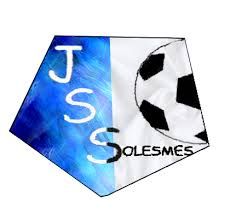 SENIORS JSS SAISON 2018 / 2019Lundi 16 Juillet : 1 Footing de 2*15 min : Récupération de 5 min entre les 2 séries (assouplissements) : 2 séries de 20 pompes et 2 séries de 30 secondes de gainage (droit et obliques) Mercredi 18 Juillet : 1 Footing de 2* 20 min : Récupération de 5 min entre les 2 séries (assouplissements) : 2 séries de 20 pompes et 2 séries de 30 secondes de gainage (droit et obliques) Vendredi 20 Juillet :1 Footing de 35 min : 2 séries de 20 pompes et 2 série de 30 secondes de gainage (droit et obliques) Samedi 21 Juillet : Activité ( Vélo ; Natation ; Tennis)Mardi 24 Juillet :1 Footing de 30 min (en augmentant l’allure pendant 30 sec toutes les 5 min) : 2 séries de 20 pompes et 2 séries de 30 secondes de gainage (droit et obliques) Mercredi 25 Juillet :1 Footing de 40 min : 2 séries de 20 pompes et 2 série de 30 secondes de gainage (droit et obliques) Vendredi 27 Juillet :1 Footing de 30 min (en augmentant l’allure pendant 30 sec toutes les 3 min) : 2 séries de 20 pompes et 3 série de 30 secondes de gainage (droit et obliques) Samedi 28 Juillet : Activité (Vélo ; Natation ; Tennis)Lundi 30 Juillet : Footing 20 min Mardi 31 Juillet : REPRISE ENTRAINEMENT COLLECTIFA Savoir : 	Temps de l’activité « Vélo » : 2 H		Temps de l’activité « Natation » : 1H à 1 H 30		Temps de l’activité « Tennis » : 1 Match completP.S : Prévoir les baskets lors de la reprise de l’entraînementBONNES VACANCES A TOUSP.S : L’hydratation et les étirements sont très importants . Bien respecter les temps de travail ainsi que les charges (ne pas en faire plus!!!!). Le travail réalisé durant cette période ne sera que bénéfique pour la suite . 